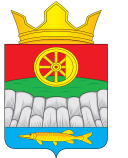                           КРУТОЯРСКИЙ СЕЛЬСКИЙ СОВЕТ ДЕПУТАТОВУЖУРСКОГО РАЙОНА КРАСНОЯРСКОГО КРАЯРЕШЕНИЕ25.11.2019                                        с. Крутояр                                     № 39-119р О земельном налоге на территории Крутоярского сельсоветаРуководствуясь Федеральным законом Российской Федерации от 06.10.2003 № 131-ФЗ «Об общих принципах организации местного самоуправления в Российской Федерации», в соответствии с частью второй Налогового кодекса Российской Федерации, Уставом Крутоярского сельсовета, Крутоярский сельский Совет депутатов РЕШИЛ:Ввести на территории Крутоярского сельсовета земельный налог.Установить следующие ставки земельного налога: В размере 0,3 процента в отношении земельных участков:- отнесенных к землям сельскохозяйственного назначения или к землям в составе зон сельскохозяйственного использования в населенных пунктах и используемых для сельскохозяйственного производства;- занятых жилищным фондом и объектами инженерной инфраструктуры жилищно-коммунального комплекса (за исключением доли в праве на земельный участок, приходящейся на объект, не относящийся к жилищному фонду и к объектам инженерной инфраструктуры жилищно-коммунального комплекса) или приобретенных (предоставленных) для жилищного строительства (за исключением земельных участков, приобретенных (предоставленных) для индивидуального жилищного строительства, используемых в предпринимательской деятельности); - не используемых в предпринимательской деятельности, приобретенных (предоставленных) для ведения личного подсобного хозяйства, садоводства или огородничества, а так же земельных участков общего назначения, предусмотренных Федеральным законом от 29 июля 2017 года № 217-ФЗ «О ведении гражданами садоводства и огородничества для собственных нужд и о внесении изменений в о внесении изменений в отдельные законодательные акты Российской Федерации»; - ограниченных в обороте в соответствии с законодательством Российской Федерации, предоставленных  для обеспечения обороны, безопасности и таможенных нужд.2.2.  В размере 1,5 процента в отношении прочих земельных участков.3.  Освободить от уплаты земельного налога следующие категории налогоплательщиков:3.1 органы местного самоуправления в отношении земельных участков, предоставленных для обеспечения их деятельности, некоммерческие организации культуры и искусства, образования, физической культуры и спорта, здравоохранения, социального обеспечения, финансируемых из краевого и местного бюджетов, в отношении земельных участков, используемых для обеспечения их деятельности;  3.2 ветераны и инвалиды боевых действий.         4. Срок уплаты налога для налогоплательщиков – организаций – 10 февраля года, следующего за истекшим налоговым периодом;         - налогоплательщики –организации уплачивают авансовые платежи по земельному налогу в срок не позднее последнего числа месяца, следующего по истечению первого, второго, третьего, кварталов текущего периода.          5.Признать утратившими силу следующие решения Крутоярского сельского Совета депутатов:           - № 27-90р от 29.04.2013 «О земельном налоге на территории Крутоярского сельсовета»;         - № 8-23р от 20.05.2016 «О земельном налоге на территории Крутоярского сельсовета»;         -   № 28-90р от 27.03.2008 «О земельном налоге на территории Крутоярского сельсовета»;         - № 44-137р от 10.09.2009 «О земельном налоге на территории Крутоярского сельсовета»;         -  № 15-51р от 02.11.2006 «О земельном налоге на территории Крутоярского сельсовета».         6. Признать утратившую силу с 1 января 2020 года Решение Крутоярского сельсовета депутатов № 34-105р от 30.04.2019 «О земельном налоге на территории Крутоярского сельсовета».         7. Настоящее решение вступает в силу  не ранее чем по истечению одного месяца со дня его официального опубликования в газету «Крутоярский вести» и не ранее 1-го числа очередного налогового периода по соответствующему налогу.             8. Действие пункта 4 решения распространяется до 01.01.2021 года.Председатель Крутоярского сельского Совета депутатов                                           В.С. Зеленко ____________                                                                      Глава Крутоярского  сельсоветаЕ.В. Можина _____________                                  